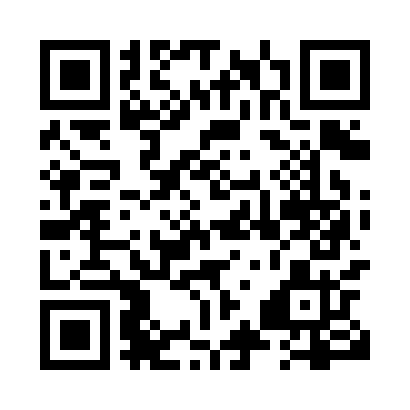 Prayer times for La Carriere, Quebec, CanadaMon 1 Jul 2024 - Wed 31 Jul 2024High Latitude Method: Angle Based RulePrayer Calculation Method: Islamic Society of North AmericaAsar Calculation Method: HanafiPrayer times provided by https://www.salahtimes.comDateDayFajrSunriseDhuhrAsrMaghribIsha1Mon3:145:131:026:258:5110:492Tue3:155:131:026:258:5010:493Wed3:165:141:026:258:5010:484Thu3:175:141:026:258:5010:475Fri3:185:151:026:258:5010:466Sat3:195:161:036:258:4910:467Sun3:205:171:036:258:4910:458Mon3:225:171:036:248:4810:449Tue3:235:181:036:248:4810:4310Wed3:245:191:036:248:4710:4211Thu3:265:201:036:248:4610:4012Fri3:275:211:036:238:4610:3913Sat3:285:221:046:238:4510:3814Sun3:305:231:046:238:4410:3715Mon3:315:241:046:228:4410:3516Tue3:335:241:046:228:4310:3417Wed3:355:251:046:228:4210:3218Thu3:365:261:046:218:4110:3119Fri3:385:271:046:218:4010:2920Sat3:405:281:046:208:3910:2821Sun3:415:301:046:208:3810:2622Mon3:435:311:046:198:3710:2523Tue3:455:321:046:188:3610:2324Wed3:465:331:046:188:3510:2125Thu3:485:341:046:178:3410:2026Fri3:505:351:046:178:3310:1827Sat3:515:361:046:168:3210:1628Sun3:535:371:046:158:3110:1429Mon3:555:381:046:148:2910:1230Tue3:575:401:046:148:2810:1131Wed3:595:411:046:138:2710:09